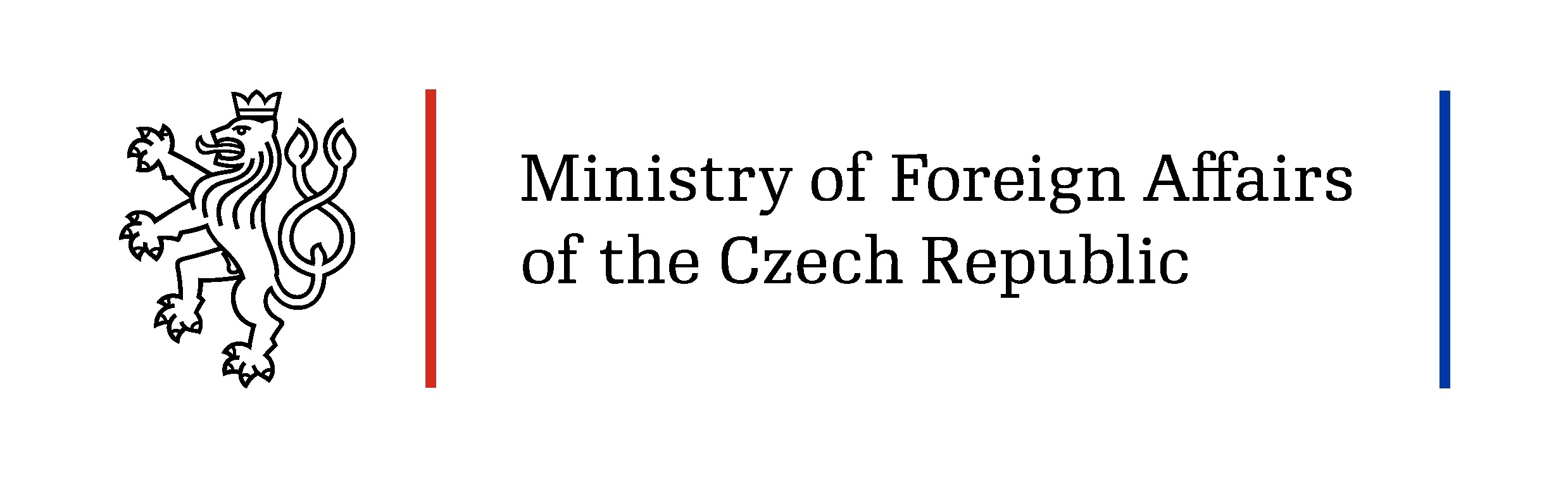 Declaration of a visa holder/applicantName: ………………………………………………………………………………………………………………………………………………Date of Birth: ……………………………………………………………………………………………………………………………………..I hereby declare that I have read and fully understood the information below:Entry to the Czech Republic is restricted due to the COVID-19 pandemic and the rules 
for entry are determined by the Protective Measure of the Ministry of Health 
on the conditions of entry onto the territory of the Czech Republic.Visa issuance (both short-term and long-term) does not automatically grant entry to the Czech Republic.All persons arriving in the Czech Republic must comply fully with the entry conditions and observe quarantine measures.Visa holders/applicants must be fully vaccinated against Sars-CoV-2 at least 14 days before the planned entry/lodging the application and be able to show a valid vaccination certificate recognized by the Czech Republic authorities. The certificate must be issued in Czech or in English by an authorized body in a third country and contain details about the vaccinated person, type of vaccine administered, date of vaccine administration and identification of the authorized body that issued the certificate. These details must be verifiable by remote access directly from the written certificate.The Czech Republic recognizes only vaccines approved by the European Medicines Agency (EMA) and the World Health Organisation (WHO) for emergency use.More information on vaccination certificates recognized by the Czech Republic can be found athttps://koronavirus.mzcr.cz/en/recognition-of-vaccination-certificates-from-other countries/ Based on the information above I hereby solemnly declare thatI am fully vaccinated according to the specifications stated above, and thatI will present my vaccination certificate to the respective border authorities upon entry.________________							________________________Date (dd/mm/yyyy)							                 SignatureNotice: Visa holder who is not able to present a recognised vaccination certificate will be denied entry to the territory of the Czech Republic and returned without delay to the airport of departure at his/her own costs. 